					Schulstraße 19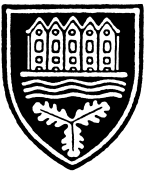                       Sachsenwaldschule Gymnasium Reinbek			21465 Reinbek           									Telefon (040) 727 325 – 0        									Telefax (040) 727 325 – 28Schuljahr 2013 / 2014 			       Preisverleihung Halbzeit					Fifty-Fifty-ProjektHerzlichen GlückwunschzumHausaufgabengutschein für den ___ Platz in der EnergieligaDieser Gutschein befreit die Klasse __________  einmalig und kollektiv von den Hausaufgaben eines ganzen Schultages, unabhängig davon, zu welchem Zeitpunkt diese Hausaufgaben zu erledigen sind. Ausgenommen sind Referate, Minivorträge und sonstige, über normale Hausaufgaben hinausgehende Aufgaben an die Schüler.HAUSAUFGABENEinlösebedingungenDie Klassensprecher sprechen sich über den Einsatzzeitpunkt mit ihrer Klasse ab. Die Klassensprecher übergeben den Gutschein zu Anfang des Schultages der Lehrkraft der ersten unterrichteten Stunde, bevor diese ihre eventuellen Hausaufgaben aufgegeben hat. Diese Lehrkraft hat den Gutschein abzuzeichnen und dies im Klassenbuch unter "Bemerkungen" zu dokumentieren. Die Klassensprecher müssen jeder Lehrkraft zu Anfang der nachfolgenden Stunden mitteilen, dass die Klasse heute diesen Hausaufgabengutschein einlöst. Die abzeichnende Lehrkraft übergibt diesen Gutschein zeitnah der Klassenlehrkraft, die ihn zu ihren Akten nimmt. Ein Abweichen von diesen Einlösebedingungen bedingt eine Annulierung dieses Hausaufgabengutscheines. Streitfälle klärt die 50-50-Projekt-Gruppe.___________________________		___________________________	Frau Scheller-Schiewek					Herr Naumann (Leiter 50-50-Projekt)___________________________	abzeichnende Lehrkraft						(Schulstempel)